ROUSAY, EGILSAY & WYRE DEVELOPMENT TRUST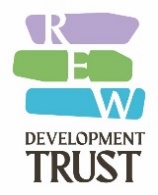 WELL-BEING 200 APPLICATION FORMRousay, Egilsay & Wyre Development Trust operate a Well-Being Grant Award Scheme which is open to applications from individuals who are resident on Rousay, Egilsay or Wyre. The scheme is for courses/activities which improve well-being but do not lead to a qualification and will operate to the following guidelines:Maximum £200 grant for each individual and must be used before the 31st March 2025.Covers well-being activities (up to the maximum of £200), including Active Life and Active Island, Crafthub courses, music lessons etc.Can be used for individual activities e.g swimming sessions or put towards the cost of membership fees.Can be used to fund 1 book of 50 passenger tickets to Mainland Orkney for adults and children over 5, for use to attend well-being activities, events or services. (Details of the these may be requested).Can be used towards overnight accommodation costs in order to attend a well-being activity or event outside Rousay, Egilsay or Wyre. (Details of these may be requested.)Can be used to cover 100% of the cost of the activity.The fund cannot be used to purchase well-being equipment and cannot cover food and drink purchases unless these are included in a membership or event fee.Should you choose not to complete the full course of activities or lessons once paid for, or you are refunded by the course organisers, any unused funds must be returned to REWDT.Applications must be submitted and approved before expenditure is made.Once approved, activities may be purchased, funds will then be reimbursed to the bank account details provided below, once proof of expenditure has been provided. In the case of the passenger ferry tickets option, these can be purchased directly from Orkney Ferries by REWDT upon request.If you are unsure if your activity or event will be covered by the well-being grant, please check with a member of staff before purchasing.PLEASE PRINT YOUR ANSWERS CLEARLY:I have read and accept the Grant Terms and Conditions (please tick box to confirm).Declaration by ApplicantBy completing this form, I agree for my personal data to be held for use in connection with this grant, until the grant is closed either after the financial year ends or I no longer wish to proceed with the application (please let us know). I also give permission for my details to be shared with activity/course organisers. By signing this application, I declare that the information I have given is complete and accurate and I confirm there has been no expenditure in relation to this application prior to it being submitted. (If under 16 a parent/guardian must sign.)Please return the completed form to: REWDT, Pier Cabin, Rousay, KW17 2PU or grants@rewdt.org Applicant Name:Address:Tel No:Email:Bank Account details you would like the funds reimbursed to (on production of receipts):Bank Account details you would like the funds reimbursed to (on production of receipts):Sort Code: Bank Account Number:Name on Account:Bank Name: FERRY TICKETS :As part of the £200 Well-being award, you can now choose to use part of the funds for 1 book of 50 passenger tickets (Adults and Children over 5) for Travel to Mainland Orkney to attend well-being events and activities. Please indicate below if you would like to apply for these:I would like to apply for a book of 50 passenger tickets and confirm I will be using the tickets for travel to Mainland Orkney to attend well-being events or activities. Please tick your preferred option:I would prefer the award to be paid directly to Orkney FerriesORI would prefer the award to be reimbursed to my bank account detailsgiven in the above section (on production of receipt).Signature: Signature: Name: Signed:Date: